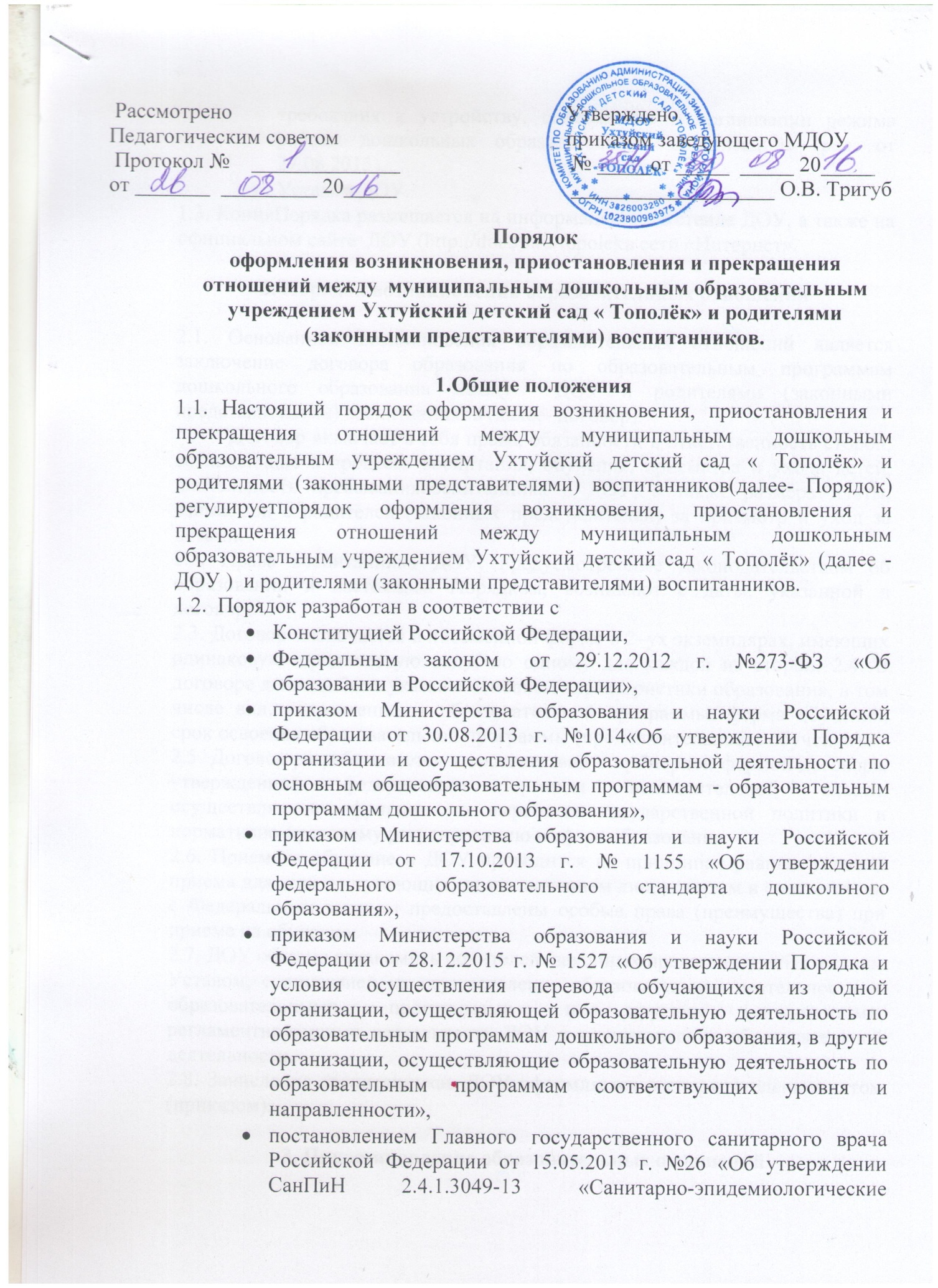 Постановлением Главного государственного санитарного врача Российской Федерации от 15.05.2013 г. №26 «Об утверждении СанПиН 2.4.1.3049-13 «Санитарно-эпидемиологические требования к устройству, содержанию и организации режима работы дошкольных образовательных организаций» (ред. от 27.08.2015),Уставом ДОУ.1.3. Копия Порядка размещается на информационном стенде ДОУ, а также на официальном сайте  ДОУ (http://dou38.ru/topolekв сети «Интернет».2. Порядок возникновения образовательных отношений2.1. Основанием возникновения образовательных отношений является заключение договора образования по образовательным программам дошкольного образования между  ДОУ и родителями (законными представителями) воспитанников (далее- договор). Договор включает в себя права, обязанности и ответственность сторон, возникающие в процессе воспитания, обучения, присмотра и ухода детей, длительность пребываниявоспитанника в ДОУ, а также размера платы, взимаемой с родителей (законных представителей) за присмотр и уход за детьми.2.2. Права воспитанника ДОУ, предусмотренные законодательством об образовании и настоящим Порядком, возникают с даты, указанной в договоре .2.3. Договор заключается в письменной форме в 2–ух экземплярах, имеющих одинаковую юридическую силу, по одному для каждой из сторон. 2.4. В договоре должны быть указаны основные характеристики образования, в том числе вид, направленность образовательной программы, форма обучения, срок освоения образовательной программы (продолжительность обучения). 2.5. Договор разрабатывается в соответствии с примерной формой договора, утвержденной федеральным органом исполнительной власти, осуществляющим функции по выработке государственной политики и нормативно-правовому регулированию в сфере образования. 2.6. Прием на обучение в ДОУ проводится на принципах равных условий приема для всех поступающих, за исключением лиц, которым в соответствии с Федеральным законом предоставлены особые права (преимущества) при приеме на обучение. 2.7. ДОУ обязано ознакомить родителей (законных представителей) со своим Уставом, с лицензией на осуществление образовательной деятельности, с образовательными программами и другими документами, регламентирующими деятельность ДОУ и осуществление образовательной деятельности. 2.8. Зачисление воспитанникав ДОУ оформляется распорядительным актом (приказом).3. Приостановление образовательных отношений 3.1 Образовательные  отношения могут быть приостановленына основании письменного заявления родителей(законных представителей) о временном выбытии воспитанника из ДОУ с сохранением места.3.2. Причинами, дающими право на сохранение места за ребенком в ДОУ, являются:состояние здоровья, не позволяющие в течение определенного периода посещать ДОУ(при наличии медицинского  заключения);временное посещение санатория, дошкольного учреждения присмотра и оздоровления(по состоянию здоровья, при наличии направления медицинского учреждения);по заявлениям родителей (законных представителей) на время очередных отпусков родителей ( законных представителей);иные причины, указанные родителями (законными представителями) в заявлении.3.3.Родители (законные представители) воспитанника для сохранения места представляют в ДОУ документы, подтверждающие отсутствие воспитанника по уважительным причинам.4. Прекращение образовательных отношений4.1. Образовательные отношения прекращаются в связи с отчислением  воспитанника из ДОУ:1) в связи с завершением дошкольного образования; 2) досрочно,  по основаниям, установленным частью 2 статьи 61в следующих случаях: - по инициативе родителей (законных представителей) воспитанника, в том числе в случае перевода воспитанника для продолжения освоения образовательной программы в другую организацию, осуществляющую образовательную деятельность; - при возникновении медицинских показаний, препятствующих воспитанию и образовательной деятельности  ребёнка в  ДОУ; - по обстоятельствам, не зависящим от родителей (законных представителей) воспитанника и ДОУ, в том числе в случае ликвидации  ДОУ.4.2. Досрочное прекращение образовательных отношений по инициативе родителей (законных представителей) воспитанника не влечет за собой возникновение каких-либо дополнительных, в том числе материальных, обязательств указанного воспитанника перед ДОУ. 4.3. Основанием для прекращения образовательных отношений является распорядительный акт   заведующего  ДОУ об отчислении воспитанника из ДОУ. 4.4.Права и обязанности родителей (законных представителей) и воспитанника, предусмотренные законодательством об образовании и локальными нормативными актами ДОУ, прекращаются с даты отчисления воспитанника из ДОУ.4.5.  Настоящий Порядок  вступает в силу, с момента его утверждения заведующим  ДОУ и действует до принятия нового. 6.2.Настоящий Порядок  считается пролонгированным на следующий период, если нет дополнений и изменений. Приложениек Порядку оформления возникновения, приостановления и прекращения отношений между учреждением и родителями (законными представителями) обучающихсяЗАЯВЛЕНИЕ
О  ПРИОСТАНОВЛЕНИИ  ОБРАЗОВАТЕЛЬНЫХ  ОТНОШЕНИЙ	Прошу приостановить образовательные отношения с_________________________________________________________________________________( Ф.И.О ребенка, дата рождения)Воспитаника______________________________________________________группав связис  __________________________________________________________(указать причину)__________                             _____________     _________________________Дата                                       подпись                     расшифровка  подписьЗаведующему  МДОУ Ухтуйский детский сад « Тополёк»__________________________________от _________________________________________________________________       ( Ф.И. О. родителя ( законного представителя)